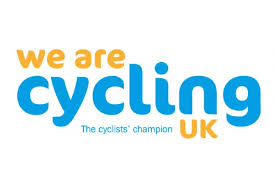 Cyclists know that one of the best ways to see the scenery is from the saddle of a bike.  So, why not come and join us on a leisurely ride? Just 20 miles or so, out into the local  countryside in the morning, and then back in time for Sunday lunch.These free rides always start at 10AM on the first & third Sundays  of the month, from April to September and are always led by experienced and helpful Club members. So if you fancy a ride out with a friendly, regular group, come and join us.                                                       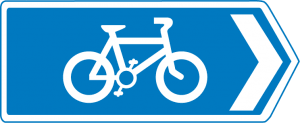 DOWNS CAFEFISHPONDS FISHAPRIL1st15thMAY6th20thJUNE3rd17thJULY1st15thAUGUST5th19thSEPT2nd16th